Hallituksen kertomus toiminnasta 1.1.–31.12.2021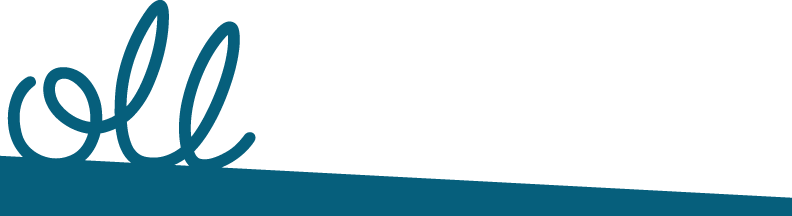 SisällysluetteloPuheenjohtajaltaVuosi 2021 alkoi totutusti uuden hallituksen perehdytyksellä OLL:n toimintaan. Osa perehdytyksestä järjestettiin koronan edelleen jyllätessä etänä. Rajoitusten väljenemisen myötä pääsimme tammikuussa suunnittelupäivillä toimistollekin tapaamaan koko porukalla.Vaikka toiminta on alkanut hiljalleen palata normaaleihin uomiinsa, ei tapahtumien ja kokousten peruuntumisilta vältytty tänäkään vuonna. Muun muassa SELL-kisat ja FISU World University Games Chengdussa siirrettiin vuodella eteenpäin. Emme saaneet mahdollisuutta osallistua etänä eurooppalaisen kattojärjestömme EUSA:n liittokokoukseen, kun taas kansainvälinen kattojärjestömme FISU järjesti liittokokouksensa etänä maailmanlaajuisesti. Myös opiskelijoiden SM-kilpailuja oli totuttua vähemmän vuonna 2021.Taloudellisesti vuoteen lähdettiin hieman synkin näkymin, kun OLL:n yleisavustus laski 10 prosenttia tälle vuodelle. Runsaan hankeavustuksen sekä COVID-19-pandemian myötä laskeneiden matka- ja majoituskulujen takia toiminnasta ei tarvinnut leikata vielä tässä vaiheessa. Talousnäkymät kuitenkin puhuttivat paljon ja vuoden aikana laadittiin erilaisia visioita vuodelle 2022. Säästöjä suunniteltiin muun muassa toimitilakuluihin joko tehostamalla OSS-Järjestöpalvelujen toimintaa esimerkiksi ottamalla uusia vuokralaisia tai muuttamalla toimisto Lapinrinteeltä Sporttitaloon Pitäjänmäkeen. Ennen liittokokousta ilmoitimme, että muutto Sporttitaloon Pitäjänmäkeen tulee tapahtumaan 2022 helmikuussa. Korkeakoululiikunnan asiantuntijan perhevapaa antoi mahdollisuuden palkata sijaisen 80 prosentin työajalla. Asiantuntijan sijainen korkeakoululiikunnan koordinaattori aloittaa 1.1.2022.2021 oli työryhmien vuosi. Kokosimme liiton sidosryhmistä ja alumneista koostuvan ohjausryhmän, joka lähtee toteuttamaan OLL 100 -historiikkiteosta. Perustimme myös jäsenyystyöryhmän, joka aloitti pohdinnan liiton tulevaisuuden jäsenmallista siltä kannalta, että se olisi sekä taloudellisesti kannattava että jäsenyhteisöjä tehokkaasti palveleva malli. Jäsentyöryhmä jatkaa toimintaansa vielä vuonna 2022. Näiden ohella jo aiemmin koottu talousvaliokunta jatkoi toimintaansa.Olemme käynnistäneet vuoden 2020 alussa Liikkuva korkeakoulu -toiminnan, johon kutsutaan mukaan korkeakouluyhteisöjä ja niiden jäseniä kehittämään, kokeilemaan ja juurruttamaan uusia ratkaisuja opiskeluarjen liikunnallistamiseksi. Vuonna 2021 toiminta ja verkoston kokoaminen on jatkunut onnistuneesti. Liiton järjestöllinen vuosiJäsenyhteisötVuoden 2021 alussa OLL:n varsinaisia jäseniä olivat 9 ylioppilaskuntaa ja 16 opiskelijakuntaa. 2 OLL:n jäsenyhteisöä päätyi kuitenkin vuoden aikana eroamaan. Jäsenet lueteltuna: Aalto-yliopiston ylioppilaskunta AYY, Helsingin yliopiston ylioppilaskunta HYY, Itä-Suomen yliopiston ylioppilaskunta ISYY (erosi ennen liittokokousta) , Jyväskylän yliopiston ylioppilaskunta JYY, Lappeenrannan teknillisen yliopiston ylioppilaskunta (LTKY), Svenska Handelshögskolans Studentkår SHS, Tampereen ylioppilaskunta TREY, Turun yliopiston ylioppilaskunta TYY, Vaasan yliopiston ylioppilaskunta VYY, Arcada studentkår - ASK, Diakonia-ammattikorkeakoulun opiskelijakunta O’Diako, Haaga-Helian opiskelijakunta Helga, Humanistisen ammattikorkeakoulun opiskelijakunta HUMAKO, Hämeen ammattikorkeakoulun opiskelijakunta HAMKO, Jyväskylän ammattikorkeakoulun opiskelijakunta JAMKO (erosi liittokokouksessa), Kajaanin ammattikorkeakoulun opiskelijakunta KAMO, LAB-ammattikorkeakoulun opiskelijakunta KOE, Laurea-ammattikorkeakoulun opiskelijakunta Laureamko, Metropolia Ammattikorkeakoulun opiskelijakunta METKA, Poliisiammattikorkeakoulun opiskelijakunta, Satakunnan ammattikorkeakoulun opiskelijakunta SAMMAKKO, Savonia-ammattikorkeakoulun opiskelijakunta SAVOTTA, Seinäjoen ammattikorkeakoulun opiskelijakunta SAMO sekä Tahkon Talli ja Kadettitoverikunta.Yhteistoimintajäseniä olivat Itä-Suomen korkeakoululiikunta SYKETTÄ, Jyväskylän korkeakoululiikunta uMove, SportUni Tampere, CampusSport  ja UniSport. HallitusVuoden 2021 hallituksessa oli neljä jäsentä. Puheenjohtajana toimi Julia Tuuri (Haaga-Helian opiskelijakunta Helga), jonka vastuulla oli kansainväliset suhteet, sidosryhmätoiminta, hallinto ja talous sekä vastuullisuus. Ensimmäinen varapuheenjohtaja Essi Lumme (Metropolia Ammattikorkeakoulun opiskelijakunta METKA) vastasi viestinnästä ja osasta edunvalvontaa (kuntavaalit, vaikuttaminen, linjapaperi). Toisena varapuheenjohtajana toimi Jorma Alastalo (Tampereen ylioppilaskunta TREY), jonka vastuulla olivat koulutukset ja tapahtumat sekä osa edunvalvontaa (Liikkuva korkeakoulu, YTHS). Hallituksen jäsen Anna Saarelan (ZONE liikuntapalvelut) vastuulla oli korkeakoulujen liikuntatoimien verkosto.TyöntekijätTyöntekijät vuonna 2021:Ida Bolander, pääsihteeriJussi Ansala, korkeakoululiikunnan erityisasiantuntija Anni Liina Ikonen, korkeakoululiikunnan asiantuntijaNiko Peltokangas, viestintäasiantuntijaMarkku Rantahalvari, tapahtuma- ja koulutusasiantuntijaHannasofia Hardwick, viestintäasiantuntija (opintovapaalla)Jäsenyydet ja edustuksetKansalliset ja kansainväliset edustuksetKotimaisista edustuksista merkittävin vuoden aikana oli OLL:n entisen puheenjohtajan Hanna Huumosen puheenjohtajuus valtion liikuntaneuvoston yhdenvertaisuus- ja tasa-arvojaostossa. Huumosen perhevapaan aikana häntä on sijaistanut OLL-alumni Marjukka Mattila. Lisäksi valtion liikuntaneuvoston olosuhdejaoston puheenjohtajana on liikuntatoimien verkostossa toiminut Saara Karkulahti.Kansainvälisen opiskelijaurheiluliitto FISU:n komiteoissa Suomea edustivat vuoden aikanaTapio Kallio (Medical Committee, Vice-Chair & Coordinator Summer Universiades)Marie Lundmark (International Technical Committee for the Winter Universiade; Figure Skating)Jarmo Jalarvo (International Technical Committee for the Winter Universiade; Ice Hockey) jaMarkku Vauhkonen (Chair of the Technical Committee, World University Ski Orienteering Championships).Euroopan opiskelijaurheiluliitto EUSA:n opiskelijakomiteassa Suomea edusti Kaisla Osara. FISU Volunteer Leaders Academy -ohjelmaan osallistui Nita Vallimäki.Yhteistyö liikuntaa ja fyysistä aktiivisuutta edistävien tahojen kanssaYhteistyö Olympiakomitean kanssa oli tiivistä koko vuoden. Yhteistyöstä vastasi liiton työvaliokunta sekä työntekijät. Osallistuimme ahkerasti Olympiakomitean järjestämiin vaikuttamisklinikoihin, joissa ajankohtaiset aiheet vaihtelivat. Käsiteltyjä aiheita olivat muun muassa budjettiriihi ja liikunnan rahoitus, aluevaalit sekä Olympiakomitean strategiapäivitys. Lisäksi pääsihteeri osallistui Olympiakomitean toiminnanjohtajien aamuinfoihin sekä Olympiakomitean järjestämään Johtaa kuin nainen -koulutusohjelmaan. Liikkuva opiskelu -ohjelma oli jälleen merkittävä yhteistyökumppani koko vuoden. Yhteistyötä ohjelman kanssa on syvennetty Liikkuva korkeakoulu -toiminnan alettua. Yhteistyö opiskelija- ja nuorisojärjestöjen kanssaOlimme osa poliittisesti sitoutumattomien opiskelija- ja nuorisojärjestöjen puheenjohtajaverkostoa Kreisiryhmää, jonka tapaamisiin puheenjohtaja Tuuri osallistui. Verkosto tarjosi olemassaolollaan vertaistukea vuoden aikana.
Toteutimme SYL:n, SAMOKin, Akavan opiskelijoiden ja STTK-Opiskelijoiden kanssa yhteisen kuntavaalikampanjan. Olimme yhteydessä poliittisten opiskelija- ja nuorisojärjestöjen toimijoihin esitelläksemme liiton kuntavaaliohjelmaa. Pääsimme myös vierailemaan ja verkostoitumaan esimerkiksi SAMOKin lähtölaukauksella. Lapinrinteen yhteisillä viestintäkanavilla pidimme yhteyttä muihin järjestöihin koko vuoden ajan. 
Muut sidosryhmätCOVID-19 pandemia vähensi luontaista yhteydenpitoa muihin kuin lähimpiin sidosryhmiin. Liiton toimijat kouluttautuivat esimerkiksi YTHS:n, EHYT:n ja SOSTEn järjestämissä webinaareissa. Olimme myös yhteydessä puolueiden kuntavaalityöstä vastaavien henkilöiden kanssa liittyen liiton kuntavaalitavoitteisiin.Opetus- ja kulttuuriministeriön liikunnan vastuualueen johtaja Tiina Kivisaaren ja kulttuuriasiainneuvos Päivi Aalto-Nevalaisen kanssa tavattiin ja keskusteltiin säännöllisesti vuoden aikana.
Jäsenyydet muissa järjestöissäOLL on seuraavien yhteisöjen jäsen:European University Sports Association (EUSA)Fédération Internationale du Sport Universitaire (FISU)Liikuntatieteellinen Seura (LTS)Liikunnan kehitysyhteistyö Liike ryNordens Akademiska Idrottsförbund (NAIF)PALTA rySuomen Nuorisoyhteistyö Allianssi rySuomen OlympiakomiteaSeta rySOSTE ryThe European Network of Academic Sports Services (ENAS)Urheilutyönantajat ryLisäksi OLL on 20 prosentin omistusosuudella osakkaana Lapinrinne 2:n toimistotilat omistavasssa Oy OSS-Järjestöpalvelut Ab:ssa. JärjestöedustuksetLiikkuva opiskelu -ohjelman työjaosto (OPH)Jäsen: Jussi Ansala, Anni Liina Ikonen
Urheilun ympäristövastuuverkosto (Olympiakomitea)Jäsen: Markku Rantahalvari, Ida BolanderOy OSS-Järjestöpalvelut AbHallituksen jäsen: Antti AfflektYlioppilaiden terveydenhoitosäätiön (YTHS) Valtakunnallinen terveystyöryhmäJäsen: Jussi AnsalaNuorisoalan talousverkosto (Allianssi)Jäsen: Ida BolanderSeinäjoen ammattikorkeakoulun OKM-rahoitteisen liikuntahankkeen ohjausryhmäJäsen: Anni Liina IkonenOpiskelijakunta Metkan Metropolia on the Move -hankkeen ohjausryhmäJäsen: Anni Liina IkonenJyväskylän korkeakoulujen Aktiivinen ja hyvinvoiva korkeakoulu -hankkeen ohjausryhmäJäsen: Jussi AnsalaTalousLiiton tulot muodostuivat opetus- ja kulttuuriministeriön yleis- ja hankeavustuksista, jäsenmaksutuotoista ja osallistumismaksuista. Jäsenmaksu vuonna 2021 oli 0,60 € / jäsenjärjestön jäsen vähimmäismaksun ollessa 200 € / järjestö, yhteistoimintajäsenen jäsenmaksu oli 500 € / yhteisö. Jäsenmaksujen kokonaiskertymä on 88 787,4 €.OLL haki valtion yleisavustusta 320 000 € ja liikunnallisen elämäntavan erillis- ja kehittämisavustusta 104 000 €. OKM myönsi liitolle yleisavustusta 288 000 € eli 10 % vähemmän kuin aiemmin. Liitto sai erillisavustusta Liikunnallisen elämäntavan edistämisen hankkeelle ajalle 1.1.2020-31.5.2021 90 000 €. Tästä 28 818,89 € kirjattiin kulujen mukaisesti vuoden 2021 tuloksi. Lisäksi liitto sai jatkovuoden samalle hankkeelle ajalle 1.6.2021-31.5.2022 90 000 €. Tästä 40 715,20 € kirjattiin kulujen mukaisesti vuoden 2021 tuloksi. Yhteensä hankeavustusta kirjattiin vuodelle 2021 69 534,09 €.Opetus- ja kulttuuriministeriön avustuspäätösten vahvistuttua liiton hallitus hyväksyi päivitetyn reaalitalousarvion. COVID-19-pandemian jatkuessa, matka-, majoitus- ja osallistumismaksukulut jäivät arvioitua pienemmiksi. Tulopuolella osallistumismaksutuloja jäi pandemian takia saamatta etenkin liikuntatoimen verkostotapaamisista ja OSM-kilpailuista. Vaikka yleisavustus tippui, runsaan hankeavustuksen ja pandemian jatkumisen vuoksi vuoden 2021 tulos jäi plussalle 9 092,29 €.Yleisavustuksen alenemisen myötä talouden pitäminen tasapainossa vaatii tulevina vuosina suurempia toimenpiteitä. Tämän vuoksi OLL:n hallitus päätti, että liitto muuttaa Laprinrinteeltä Sporttitaloon 1. helmikuuta 2022 säästääkseen toimitilakustannuksissa. Lisäksi säästöjä haetaan henkilötyövuosista leikkaamalla. Korkeakoululiikunnan asiantuntija jäi perhevapaalle marraskuussa 2021 ja hänen tilalleen palkattiin sijainen  80 prosentin työajalla 1.1.2022 alkaen. Lisäksi tarkoituksena on vähentää noin puolikas henkilötyövuosi vuoden 2022 aikana.Liikuntapolitiikka ja edunvalvontaJäsenyhteisöjen ja korkeakoulujen liikuntatoimijoiden tukeminenToimintasuunnitelmakirjaus- Mitä on tehty tähän mennessä?Osallistuttiin Seinäjoen ammattikorkeakoulun ja Metropolia Ammattikorkeakoulun sekä niiden opiskelijakuntien koordinoimien hankkeiden ohjausryhmiin ja muihin kehittämistapaamisiin.Satakunnan ammattikorkeakoulun liikunta- ja hyvinvointipalvelujen kehittymistä on seurattu erityishuomiolla ja annettu tukea tarpeiden mukaan. Keskeinen haaste ja tavoite on ollut juurruttaa palvelukokonaisuus hankerahoituksen jälkeiseen aikaan AMK:n rahoitukseen ja hallintoon. Tässä on SAMK:issa onnistuttu ja se on pystynyt vakinaistamaan liikuntapalveluihin resursoitavia työsuhteita. Satakunnan ammattikorkeakoulun lisäksi erityistä huomiota ja tukea on kiinnitetty Vaasan yliopiston liikuntapalvelujen vakiinnuttamiseen.  Vaasan yliopiston liikuntakoordinaattorilta saadun tiedon mukaan liikuntapalvelut on vakinaistettu.Kaikkia korkeakoulutoimijoita tiedotettiin säännöllisesti OKM:n tarjoamista hankeavustuksista ja toimijoille tarjottiin tukea hankkeiden suunnitteluun ja avustusten hakemiseen. Lisäksi COVID-19-pandemiasta johtuen selvitettiin korkeakoulujen liikuntatoimilta ja opiskelija- ja ylioppilaskunnilta koronan vaikutuksia heidän tuottamiin liikuntapalveluihin. Nettisivuille myös koottiin oma osio, jossa on tietoa koronan vaikutuksista korkeakouluopiskelijoihin ja -liikuntaan.Kuka teki?Korkeakoululiikunnan asiantuntija Ikonen, korkeakoululiikunnan erityisasiantuntija Ansala, varapuheenjohtaja AlastaloErityisesti tavattu asian tiimoilta?Seinäjoen ammattikorkeakoulun, Metropolia Ammattikorkeakoulun ja Vaasan yliopiston hanketoimijoita sekä hankkeiden aloittamisesta kiinnostuneita korkeakoulutoimijoita.JatkoTuetaan käynnissä olevien hankkeita ja aloittavien hankkeiden käynnistymistä.Liikunnan asema YTHS:n laajennuksessaToimintasuunnitelmakirjausOlemme mukana YTHS:n liikunnan teemavuosien 2021-2022 suunnittelussa jatoteuttamisessa. Vaikutamme liikunnan palveluketju -mallin puolesta osana YTHS:nhoitokäytäntöjä sekä tuemme YTHS:n ja paikallisten korkeakoululiikuntapalveluidenyhteistyötä.Mitä on tehty tähän mennessä?OLL:n ehdotuksesta YTHS:n terveysteema on ollut liikunta vuosina 2021–22.  Teemavuosina käydään läpi ja parannetaan kaikkia YTHS:n liikuntasisältöjä. Yksi erityinen projekti on ollut uudistetun Liikkumisen mini-interventiomallin rakentaminen terveydenhuollon käyttöön Helsingin kaupungin liikunta- ja terveyspalveluiden, YTHS:n ja OLL:n yhteistyönä. OLL on kutsunut prosessiin mukaan Liikkuva opiskelu -ohjelman ja TULE ry:n. Malli on valmis vuoden 2021 loppuun mennessä.Kuka teki?Korkeakoululiikunnan erityisasiantuntija Ansala, varapuheenjohtaja AlastaloErityisesti tavattu asian tiimoilta?Riitta Salomäki, YTHS, Hanne Munter / Helsingin kaupungin liikuntapalvelut, Tuuli Salospohja / Helsingin kaupungin liikuntapalvelutJatkoTeemavuoden toisen puoliskon suunnittelua jatketaan vuonna 2021 yhdessä muiden toimijoiden kanssa. Tavoitteena on saada aikaan sekä rakenteellisia että konkreettia parannuksia kuten esimerkiksi opiskeluympäristöjen tarkastukset sekä liikunnan merkityksen korostaminen. Seurataan “mini-interventio” -mallin käyttöönottoa vuonna 2022. Yhdenvertaisuus liikunnassa ja liiton toiminnassaToimintasuunnitelmakirjaus-Mitä on tehty tähän mennessä?Yhdenvertaisuussuunnitelmasta on johdettu vuosittaiset toimeenpanosuunnitelmat, jotka on käyty läpi liiton toimijoiden kanssa. Vuoden 2021 toimeenpanosuunnitelman pohjalta tehtiin tarkemmat tehtävälistat, joiden pohjalta liiton toimijat toteuttivat yhdenvertaisuussuunnitelmaa omassa työssään.Yhdenvertaisuudesta liitossa vastaavat puheenjohtaja Tuuri ja korkeakoululiikunnan asiantuntija Ikonen pitivät kaksi yhteistä palaveria, joissa varmistettiin, että sektoreiden yhdenvertaisuus-tehtävälistoja oli toteutettu suunnitelman mukaisesti. Yhdenvertaisuutta tarkasteltiin myös kevään ja syksyn arviointipäivillä. Lisäksi Opiskelun ja koulutuksen tutkimussäätiö Otus toteutti yhdenvertaisuuskyselyn kaikille Lapinrinteen toimistolla toimiville järjestöille. Tulosten pohjalta järjestettiin yhteinen keskustelu- ja kehittämistilaisuus alkusyksystä.Kuka teki?Korkeakoululiikunnan asiantuntija Ikonen, puheenjohtaja TuuriErityisesti tavattu asian tiimoilta?-JatkoYhdenvertaisuussuunnitelman uusimista ollaan pohdittu vuodelle 2022.Vaalivaikuttaminen ToimintasuunnitelmakirjausTuemme jäsenyhteisöjä liikunnallisten tavoitteiden ja teemojen edistämisessä kuntavaaleissa sekä vaalien jälkeen. Teemme yhteistyötä Olympiakomitean kanssa sekä toteutamme vaalikampanjan valtakunnallisten opiskelijajärjestöjen kanssa. Seuraamme maakuntavaalien toteutumista.Mitä on tehty tähän mennessä?Keväällä vaalivaikuttaminen painottui OLL:n omaan kuntavaalityöhön ja sen rinnalla toteutettuun yhteiskampanjaan SYLin, SAMOKin, STTK- ja Akava-opiskelijoiden kanssa. Syksyllä luotiin materiaalia jäsenistölle lautakuntavaikuttamisen tueksi.Yhteiskampanjan toteuttamisesta OLL:n puolella vastasivat viestintäasiantuntija Peltokangas ja varapuheenjohtaja Lumme. Siinä tuotettiin julkaisuja sekä materiaalia julkaisuihin: videoita, kuvia, profiilikuvakehyksiä ja gif-animaatioita somepalveluihin. Yhteiskampanjassa julkaistiin myös kaksi tiedotetta ja osallistujajärjestöjen tuottamia blogikirjoituksia. Osana yhteiskampanjaa ja OLL:n omaa vaaliviestintää tehtiin kahden julkaisun “muista äänestää” -tempaus ennakkoäänestyksen aikaan.Kevään aikana jäsenistölle laadittiin kaksi kuntavaalipakettia ja järjestettiin toukokuun sektoritapaamisessa (lii)kuntavaalipaneeli, jossa heräteltiin keskustelua liikunta-aiheista kunnan päätöksenteossa. Kuntavaalipaketeissa koottiin yhteen OLL:n tuottamaa materiaalia: kirjoitetut blogikirjoitukset, tärkeät päivämäärät kuntavaalien kannalta, muutamien muiden tapahtumien vinkkauksia, kysymyspatteristo vaalipaneeleihin sekä linkkejä OLL:n kuntavaalitavoitteisiin ja yhteiskampanjan materiaaleihin. (Lii)kuntavaalipaneeliin osallistuivat osittain samat henkilöt, jotka kirjoittivat blogikirjoituksia: Oscar Byman (r.) Laura Hahl (kesk.), Ilmari Kallius (vas.), Sara Salonen (sd.), Sanni Lehtinen (vihr.), Karoliina Kähönen (liik.), Anna Laurila (kok.) ja Topias Kujala (kd.). Syksyllä laadittiin jäsenistölle kolmas kuntavaalipaketti, joka keskittyi lautakuntavaikuttamiseen. Paketissa oli OLL:n omia valtuustoaloitepohjia, linkki Allianssin tuottamiin aloitepohjiin, kooste edellissyksyn kuntavaaliwebinaarista ja yksi blogikirjoitus. Syksyllä perehdyttiin lisäksi aluevaaleihin: osallistuimme eri webinaareissa, joissa käsiteltiin sote-uudistusta sekä järjestöjen ja liikunnan asemaa uudistuksessa. Ennen vuodenvaihdetta katseet käännettiin aluevaaleihin, jotka olivat 23.1. Loimme aluevaaleihinkaksi tavoitetta, Liikunta huomioidaan ennaltaehkäisevänä tekijänä hyvinvointialueiden strategioissa ja hyvinvointiohjelmissa ja Opiskelijaterveydenhuolto ja korkeakoululiikunta huomioidaan palveluketjujen rakentamisessa, joita edistimme vaaleissa, sekä yhdessä muiden opiskelijajärjestöjen kanssa kampanjoimme äänestysinnokkuuden nostamisen puolesta. Kuka teki?Varapuheenjohtaja Lumme, korkeakoululiikunnan erityisasiantuntija Ansala, viestintäasiantuntija PeltokangasErityisesti tavattu asian tiimoilta?Oona Löytänen, hallituksen puheenjohtaja, SAMOKNinni Kuparinen, hallituksen jäsen, SAMOKSakari Tuomisto, sosiaalipolitiikan asiantuntija, SYLSiiri Nousiainen, viestintäasiantuntija, SYLVille Jäppinen, hallituksen jäsen, SYLMarkus Kutvonen, puheenjohtaja, STTK-opiskelijatVeera Nyfors, puheenjohtaja, Akava-opiskelijatMainitut kuntavaaliehdokkaatJatkoVuonna 2022 tarkastellaan miten vaalivaikuttamisen onnistumisia voidaan seurata ja niitä koitetaan koota sivuillemme. Samoin eduskuntavaaleihin valmistautuminen aloitetaan luomalla eduskuntavaalitavoiteet.Liikuntapoliittisen linjapaperin päivitysToimintasuunnitelmakirjausPäivitämme liikuntapoliittisen linjapaperin. Selvitämme liiton ja sen jäsenyhteisöjen nykyisen liikuntapoliittisen tahtotilan.Mitä on tehty tähän mennessä?Päivitystyö aloitettiin voimassaolleen liikuntapoliittisen linjapaperin tavoitteiden arvioinnilla varapuheenjohtaja Lumpeen ja erityisasiantuntija Ansalan toimesta. Aloituksen yhteydessä pidettiin myös toimiston yhteinen pohdintahetki ja listattiin ylös päivitystarpeita sekä ajankohtaisia asioita, joihin olisi hyvä ottaa kantaa päivitetyssä linjapaperissa. Tämän jälkeen informoitiin jäsenistöä suunnitellusta päivitysprosessista ensimmäisessä sektoritapaamisessa helmikuussa. Päivitystyöhön konsultoimme alumnejamme Valtion liikuntaneuvostosta sekä Olympiakomiteasta. Saimme kummastakin nostoja ajankohtaisista asioista, joita hyödynsimme päivityksessä.Jäsenistön osallistamiseksi pyrimme ensin kokoamaan jäsenistöstä, opiskelija-, ylioppilaskunnista ja yhteistoimintajäsenistä sparrausryhmän päivitystyön tueksi. Sparrausryhmään ei saatu tarpeeksi hakijoita, jotta sen perustaminen olisi ollut kannattavaa. Jäsenten osallistaminen päätettiin tehdä kyselyn ja kommenttikierroksen kautta.Tavoitteiden tarkastelun ja toimiston työpajan jälkeen alkoivat varapuheenjohtaja Lumme ja erityisasiantuntija Ansala hahmotella uusia tavoitteita eri otsikoiden alle. Tässä vaiheessa nousi kysymyksiä, joihin lähdettiin hakemaan vastauksia. Kokosimme jäsenistölle lähetettävän kyselyn, jossa otettiin kantaa linjapaperin rakenteeseen, joihinkin spesifeihin tavoitteisiin ja tavoitteiden toteutumiseen käytännössä. Kyselyyn saimme 16 vastausta. Nostimme toimiston kanssa keskusteluun SELL-gamesin tulevaisuuden ja ENAS-yhteistyön. Toimiston yhteisen keskustelun pohjalta muodostimme tavoitteet näille teemoille. Tavoitteiden muodostamisessa ja linjapaperin rakenteen rakentamisessa otimme huomioon kyselyn vastaukset. Niiden pohjalta kirjoitimme lähes valmiin linjapaperin. Kevään lopuksi luonnos toimitettiin vielä kommenttikierrokselle jäsenistölle. Kierroksella saatiin yksi vastaus. Päivitetty linjapaperi esiteltiin elokuussa toimistolle, ja hallitus hyväksyi sen lähetettäväksi lausuntokierrokselle. Lausuntokierroksen aikana järjestimme sektoritapaamisen, jossa linjapaperi esiteltiin jäsenistölle. Liittokokous hyväksyi liikuntapoliittisen linjapaperin muutamalla muutoksella. Liittokokouksen jälkeen linjapaperi päivitettiin nettisivuille ja siitä viestittiin jäsenistölle sekä sidosryhmille.Kuka teki?Varapuheenjohtaja Lumme, korkeakoululiikunnan erityisasiantuntija Ansala.Erityisesti tavattu asian tiimoilta?-JatkoLinjapaperi otetaan käyttöön vuoden 2022 alusta alkaen.Erillisrahoituksella toteutettu toimintaLiikkuva korkeakoulu -kokonaisuus ToimintasuunnitelmakirjausEdistämme fyysisesti aktiivisen korkeakouluyhteisön toimintakulttuurin ja -ympäristönluomista Liikkuva korkeakoulu -toiminnalla. Saavutamme tavoitteita muun muassa Liikkuvakorkeakoulu -koulutusten, -tietopankin ja -verkoston toiminnan avulla. Laajennammetoimintaa uusiin korkeakouluyhteisöihin ja tuemme jo mukana olevia korkeakouluyhteisöjä.Mitä on tehty tähän mennessä?Ensimmäinen hankekausi saatiin suunniteltuun päätökseen toukokuun lopussa. Vuodelle 2021 asetettu tavoite 15 korkeakoulun mukaan saamisesta on edennyt hyvää vauhtia, ja ohjelmaan onkin saatu osallistettua jo ainakin 12 korkeakoulua välillä Helsinki–Pohjois-Pohjanmaa. Kyseisen korkeakouluverkoston kanssa on tavattu jo neljä kertaa kuluneen vuoden aikana ja tapaamiset ovat saaneet osallistuneilta jäseniltä paljon kiitosta.Liiton jäsenistöä, korkeakoulujen liikuntatoimia, johtoa ja muuta henkilöstöä innostettiin ja osallistettiin Liikkuva korkeakoulu -toiminnan käynnistämiseen omassa korkeakoulussaan. Mitä ensimmäisen hankekauden lopulla ja uuden alussa on saatu aikaan:Tammikuussa lanseerattiin YLL ry:n kanssa yhdessä tuotettu Juili lähtee liikahtamalla -video, jolla pyrittiin lisäämään korkeakoulutoimijoiden tietoisuutta arkiliikkeen tarpeellisuudesta ja sen mahdollistavista keinoista korkeakouluissa. Videon toivottiin saavuttavan vuoden aikana 5000 katselukertaa (kaikki kanavat ja tilaisuudet huomioiden). Tähän tavoitteeseen päästiin jo kevään aikana. Vuoden aikana on tuotettu erilaisia somejulkaisuja ja blogeja paitsi omiin myös sidosryhmien viestintäkanaviin.Käynnistettiin Liikkuvan korkeakoulun Visio 2025 -tuloskortin kehitystyö yhdessä LIKESin, Liikkuva opiskelu -ohjelman ja OTUS-tutkimussäätiön kanssa.  Tarjouskilpailun päätteeksi työkalun tekniseksi toteuttajaksi valikoitui kevään päätteeksi Avoine, jonka työn jäljestä oli positiivisia kokemuksia edellisenä vuonna toteutetun verkkosivu-uudistuksen myötä. Työkalun tarkoituksena on tarjota korkeakouluille mahdollisuus mittauttaa omaa toimintansa tehokkuutta liikunnallisuuden ja hyvinvoinnin erilaisten teemakokonaisuuksien kautta ja osoittaa lisäksi se, mihin osa-alueisiin olisi tarpeen kiinnittää entistä enemmän huomiota omassa toiminnassa. Työkalun toteutus on edennyt ensimmäisistä aikataulu-suunnitelmista poiketen hieman hitaammin, ja siitä saatiin vuoden aikana vasta ensimmäinen testiversio ulos liikuntatoimien koekäyttöön. Työkalun virallinen 1.0 versio tullaan julkaisemaan tämän myötä vasta vuoden 2022 kevään aikana. Käynnistettiin uudistetun Liikkuva korkeakoulu -verkoston tapaamiset1.6 Toimijoiden esittelyt ja lyhyt alustus toimintaan10.8 Kuulumiskierros ja erityisteemojen kartoittaminen4.10 Teemana opettajien/henkilökunnan osallistaminen LKK-prosessiin9.12 Teemana toimintaympäristön liikunnallistaminenLiikkuva korkeakoulu -toimintaa on markkinoitu jäsenyhteisöille kummitapaamisten ja sektoritapaamisten yhteydessä. Järjestettiin vuoden aikana erilaisia webinaareja: Liikkuva opiskelu korkeakouluissa, Ergonomia etäopiskelussa ja Opiskelijan kaksoisura -webinaarit keräsivät paljon positiivista palautetta osallistujilta. Osallistuttiin osana YTHS:n liikunnan teemavuotta heidän järjestämään Lähdetään liikkeelle -tilaisuuteen, jossa kävimme antamassa puheenvuoron LKK-toiminnasta.  1.10. Liikkuva korkeakoulu  - esimerkkejä paremmasta korkeakoululiikunnasta -puheenvuoro SeAmkin seminaarissaLiikkuvasta korkeakoulusta järjestettiin myös ohjelmanumeroita liikuntakentän sektori- ja verkostotapaamisiin.Tavattiin vuonna 2020 perustetun LKK-ohjausryhmän kanssa kaksi kertaa11.3: Aiheina tuloskorttityökalun visiointi ja johdon sitouttaminen hankkeeseen4.6: Aiheina tuloskorttityökalun konkretisoituminen ja YTHS:n liikunnan teemavuosien ja liikkumisen mini-interventio -mallin esittely.Kuka teki?Korkeakoululiikunnan asiantuntija Ikonen, korkeakoululiikunnan erityisasiantuntija Ansala, varapuheenjohtaja AlastaloErityisesti tavattu asian tiimoilta:OTUS, Jukka-Pekka Jänkälä, tutkijaAvoine, Teppo Koivula, verkkopalveluasiantuntijaLiikkuva opiskelu -ohjelma/Liikkuva koulu -ohjelmakokonaisuus, Johanna Kujala, asiantuntijaLiikunnan aluejärjestöt, Karita Toivonen, kehittämispäällikkö (Lounais-Suomen Liikunta- ja Urheilu, LiikU)Suvi Kotkavuori ja Jonna Kangas, Helsingin yliopiston opetusalan paikallisyhdistys ryOlympiakomitea, Jukka Tirri, Erityisasiantuntija - kisatiimiJatkoLiikkuva korkeakoulu -hanketta viedään eteenpäin viimeistä hankevuotta silmällä pitäen ja pyritään lisäämään (mahdollisuuksien mukaan) korkeakoulujen määrää yli viiteentoista. Jalkautetaan LKK:n Visio 2025 -tuloskorttityökalu korkeakoulujen käyttöön, seurataan sen käytön edistymistä ja tarvittaessa jatkokehitetään sitä edelleen. Tavataan LKK-ohjausryhmän ja LKK-verkoston kanssa 2-3 kertaa vuonna 2022.Jäsenpalvelut ja tapahtumatLiikuntatuutorointi-toiminta ToimintasuunnitelmakirjausMahdollistamme paikallisen liikuntatuutoroinnin kehittymisen koulutuksilla ja asiantuntija-avulla. Järjestämme webinaareja ajankohtaisista teemoista jäsenyhteisöjen tarpeidenmukaan.Mitä on tehty tähän mennessä?Helmikuussa järjestettiin valtakunnallinen liikuntatuutorointipäivä, johon osallistui 22 jäsenyhteisöjen edustajaa ympäri Suomen. Poikkeusajan mukaisesti koulutukseen sisältyvien esitysten anti oli pyritty sovittamaan sellaiseksi, että liikuntatuutorointi-toimintaa olisi mahdollista toteuttaa myös ilman lähikontakteja ihmisten kanssa. Tästä saatiin myös paljon kiitosta osallistujien keskuudesta.Kahdenvälistä tukea ja paikallista koulutusapua tarjottiin liikuntatuutorointiin liittyen, mutta vuoden aikana tälle tarjonnalle ei ilmaantunut erityistä kysyntää.  Liikuntatuutorointiin liittyviä materiaaleja pyrittiin vuoden aikana päivittämään ja yhtenäistämään niitä ulkoasullisesti liiton muiden julkaisujen kanssa.Kuka teki?Korkeakoululiikunnan asiantuntija Ikonen, varapuheenjohtaja AlastaloErityisesti tavattu asian tiimoilta?Hyvinvointia korkeakouluihin -hanke (Diakonissalaitos), Minna Kestilä-SuopajärviUlla Kiili, ParkouryhdistysJatkoSuunnitellaan seuraavan vuoden valtakunnallinen liikuntatuutorointipäivä ja perehdytetään liikuntatuutoroinnista vastaava uusi työvaliokunnan jäsen. Käynnistetään projekti liikuntatuutoreiden määrän kasvattamiseksi vuoden 2023 loppuun mennessä.Liiton muut jäsenpalvelut ToimintasuunnitelmakirjausKuuntelemme opiskelijayhteisöiden toiveita jäsenyyden houkuttelevuuden kasvattamiseksi ja kehitämme toimintaa palautteen perusteella.Mitä on tehty tähän mennessä?Koostettiin 2021 jäsenyystyöryhmä, jossa pohditaan myös jäsenpalveluja ja etuja, jotka olisivat mieluisia jäsenyhteisöille. Työ jatkuu vuonna 2022. Kuka teki?Puheenjohtaja Tuuri ja pääsihteeri BolanderErityisesti tavattu asian tiimoilta?JäsenyystyöryhmäJatkoJatketaan jäsenpalveluiden ja -etujen pohtimista.Paikalliset jäsenyhteisöt ToimintasuunnitelmakirjausTyövaliokunta jakaa vuoden alussa kummijäsenyhteisöt ja tapaa heitä säännöllisesti. Tarjoamme jäsenille palveluita sekä tukea paikallisen liikuntatoiminnan ja opiskeluympäristön kehittämiseen. Olemme yhteydessä potentiaalisiin jäsenyhteisöihin. Kuuntelemme opiskelijayhteisöiden toiveita jäsenyyden houkuttelevuuden kasvattamiseksi ja kehitämme toimintaa palautteen perusteella.Mitä on tehty tähän mennessä?Kummijäsenyhteisöt jaettiin työvaliokunnan kesken vuoden alussa ja niihin kaikkiin pyrittiin saamaan yhteys (kahdesti keväällä, kerran syksyllä). Kaikki tapaamiset toteutettiin etäyhteyksien välityksellä, mikä yhtäältä vähensi matkusteluun käytettyä aikaa ja resursseja ja toisaalta jätti kokonaiskuvan paikkakuntien tilasta valitettavan pintapuoliseksi.  Kevään aikana kummitapaamisten pohjalta luotiin työvaliokunnan käyttöön kummitoiminnan käsikirja. Sen on tarkoitus antaa tuleville työvaliokunnille ohjenuorat kummitoiminnan toteuttamiseen ja helpottamaan kummitapaamisten suunnittelua sekä yhteydenottojen ajoitusta. Jäsenmallin tarkastelu on nostettu strategiassa liiton kriittiseksi menestystekijäksi. Uusjäsenhankinta poispriorisoitiin suurimmilta osin resurssipulan vuoksi.Kuka teki?Puheenjohtaja Tuuri, varapuheenjohtaja Lumme, varapuheenjohtaja AlastaloErityisesti tavattu asian tiimoilta?Jäsenyhteisöjen liikunnasta vastaavat hallituksen jäsenet ja työntekijät sekä jäsenyhteisöjen muut hallituksen jäsenet sekä edustajiston jäsenet.JatkoUusi työvaliokunta jatkaa kummitoimintaa ja jäsenyhteisöjen tukemista. Syksyn aikana kummitoiminnan käsikirja lähetetään vielä jäsenyhteisöille nähtäville.Liikunnan sektoritapaamiset ToimintasuunnitelmakirjausJärjestetään liikunnan sektoritapaaminen kahdesti vuodessa. Mitä on tehty tähän mennessä?Vuoden aikana järjestimme aiemmasta poiketen ja etäyhteyksien mahdollistamana kolme sektoritapaamista ylioppilas- ja opiskelijakuntien liikunnasta vastaaville henkilöille. Ensimmäinen tapaaminen oli helmikuussa, toinen kesäkuussa ja kolmas syyskuussa. Helmikuun ja syyskuun tapaamiset toteutettiin kaksipäiväisinä ja kolmas “välisektori”, joka keskittyi erityisesti kuntavaaleihin, oli kestoltaan päivän mittainen. Tänä vuonna haasteita aiheutti erityisesti jäsenistön osallistaminen etäyhteyksien välityksellä ja toiveissa onkin, että ensi vuonna olisi mahdollista järjestää perinteisemmin toteutettu sektoritapaaminen fyysisesti samassa tilassa. Kuka teki?Tapahtuma- ja koulutusasiantuntija Rantahalvari, korkeakoululiikunnan asiantuntija Ikonen, varapuheenjohtaja Alastalo sekä muut toimistolaiset.Erityisesti tavattu asian tiimoilta?-JatkoSuunnitellaan ensi vuodelle webinaari- ja koulutusaiheita jäsenistöltä saatujen toiveiden mukaisesti sekä sovitaan ensi vuoden sektoritapaamisten ja webinaarien päivämäärät. Korkeakoulujen liikuntatoimien verkosto ToimintasuunnitelmakirjausKoordinoimme korkeakoulujen liikuntatoimien verkostoa ja järjestämme kaksi verkostontapaamista. Koordinoimme liikuntatoimien valiokunnan toimintaa, joka ohjaa verkostontoimintaa.Mitä on tehty tähän mennessä?Kevään liikuntatoimien verkostotapaaminen pidettiin fyysisen tapaamisen sijaan iltapäivän mittaisena etätapaamisena koronapandemian vuoksi. Liikuntatoimien työntekijät saivat vaihtaa kokemuksia jo vuoden kestäneestä korona-ajasta ja sen tuomista haasteista korkeakoululiikunnan järjestämiseen. Tapaamisessa keskityttiin erityisesti siihen, mitä korona-ajan etäliikuntapalvelujen järjestämisestä on voitu oppia sekä miten kampuksille voidaan palata tarjoamaan entistä parempia liikuntapalveluja.  Syksyn verkostotapaaminen järjestettiin jo neljännen kerran etänä. Tapaamisen tavoitteena oli saada vapaammin vaihtaa kuulumisia ja kokemuksia kuluneesta syksystä kollegoiden kanssa eri puolilta Suomea. Tavoitteena on, että keväällä 2022 verkoston tapaaminen voidaan järjestää pitkästä aikaa läsnä yhdessä paikallisjärjestäjän kanssa.  Liikuntatoimien valiokunta kokousti suunnitelman mukaisesti neljä kertaa vuoden aikana etäyhteyden välityksellä. Keväällä kokouksissa keskusteltiin erityisesti koronan tuomista haasteista korkeakoululiikunnan järjestämiseen sekä verkoston toimintaan. Syksyllä keskustelu siirtyi jo enemmän koronan jälkeiseen aikaan  ja sen myötä uusiin haasteisiin.   Kuka teki?Korkeakoululiikunnan asiantuntija Ikonen, hallituksen jäsen SaarelaErityisesti tavattu asian tiimoilta?Liikuntatoimien verkostoLiikuntatoimien valiokunta
JatkoJatketaan verkoston toiminnan ylläpitämistä ja viestintää verkoston jäsenten kanssa.Järjestetään liikuntatoimien verkostotapaamisia jatkossakin mahdollisuuksien mukaan läsnä tai verkossa kahdesti vuodessa.TapahtumatSELL Student Games ToimintasuunnitelmakirjausOsallistumme kansainvälisiin opiskelijaurheilukisoihin: SELL Student Games -tapahtumaan, European Universities Games -tapahtumaan sekä talvi- ja kesäuniversiadeihin. Mitä on tehty tähän mennessä?Vuoden 2021 SELL Student Games siirrettiin COVID-19-pandemian vuoksi vuodelle 2022. Kisat järjestetään Riiassa. Osallistuimme SELL-maiden palavereihin. Aloitimme haun vuoden 2025 kisojen järjestäjän etsimisessä. Vuonna 2025 järjestysvuorossa on Suomi.Kuka teki?Puheenjohtaja Tuuri, varapuheenjohtaja Alastalo ja tapahtuma- ja koulutusasiantuntija RantahalvariErityisesti tavattu asian tiimoilta?Latvian, Liettuan ja Viron opiskelijaurheiluliittoja.JatkoMainostetaan kisoja opiskelijoille ja tuetaan ilmoittautumisessa korkeakouluja. Jatketaan kisajärjestäjän etsintää vuodelle 2025 Suomeen.OSM-kisatoimintaToimintasuunnitelmakirjausKoordinoimme Opiskelijoiden SM-kisoja (OSM) ja koulutamme kisajärjestäjiä. Ohjaamme OSM-kisojen järjestäjiä luomaan mahdollisimman matalan osallistumiskynnyksen erityisesti rentosarjoihin. Ylläpidämme vuorovaikutusta liiton ja kisajärjestäjien välillä.Mitä on tehty tähän mennessä?OSM-kisojen järjestäjät on koulutettu.Vuodelle 2021 haettiin vähän kisoja COVID-19-pandemian takia. Tämä luonnollisesti vaikutti myös osallistujamäärien laskuun. Osallistujamäärä jäi alle 500 osallistujaan, joka oli noin neljännes normaalin vuoden määristä. Varmistaaksemme OSM-kisojen tulevaisuuden kahden hiljaisemman vuoden jälkeen otimme yhteyttä vanhoihin järjestäjiin ja kannustimme hakemaan vuoden 2022 kisoja.Pidettyjä kisoja mainostettiin liiton viestintäkanavissa ja uusille nettisivuille luotiin tapahtumakalenteri, johon myös OSM-kisat tulevat esille. Pidetyistä kisoista kysyttiin palautetta osallistuneilta ja palautetta saatiin kiitettävästi. Lähes kaikissa OSM-kisoissa oli OLL:n edustaja paikan päällä. Kuka teki?Tapahtuma- ja koulutusasiantuntija Rantahalvari, varapuheenjohtaja AlastaloErityisesti tavattu asian tiimoilta?Aikaisempien vuosien OSM-kisojen järjestäjiä.JatkoToteutettavien kisojen mainostusta jatketaan ja rentosarjojen markkinointiin kiinnitetään lisähuomiota. Tulevat kisajärjestäjät koulutetaan ja etsitään yhteistyömahdollisuuksia uusista suunnista.European Universities Games 2020 ToimintasuunnitelmakirjausOsallistumme kansainvälisiin opiskelijaurheilukisoihin: SELL Student Games -tapahtumaan, European Universities Games -tapahtumaan sekä talvi- ja kesäuniversiadeihin. Mitä on tehty tähän mennessä?Vuoden 2021 aikana tiedotimme kisoista lajiliitoille ja urheilijoille. Ilmoitimme urheilijat EUSA Gameseihin Belgradiin. Kisojen peruunnuttua varmistimme, että kaikki saivat ilmoittautumismaksunsa takaisin. EUSA:n alaisiin opiskelijoiden EM-kisoihin etsittiin eri lajien delegaatteja. Suomesta oli pientä kiinnostusta, mutta lopulta kukaan ei hakenut delegaatin tehtäviin.Kuka teki?Tapahtuma- ja koulutusasiantuntija RantahalvariErityisesti tavattu asian tiimoilta?-JatkoVuoden 2022 EUSA Games järjestetään Puolassa. Kisajoukkueen kokoaminen on aloitettu. Ilmoittautuminen alkaa joulukuussa.Järjestö- ja sidosryhmätoimintaKotimaiset kattojärjestöt ToimintasuunnitelmakirjausOsallistumme kotimaisten kattojärjestöjen (esimerkiksi Olympiakomitea, Allianssi ja SOSTE) toimintaan.Mitä on tehty tähän mennessä?Osallistuimme ahkerasti Olympiakomitean järjestämään toimintaan Liikkujan polku -verkoston, vaikuttamisklinikoiden, toiminnanjohtajien aamuinfojen ja erilaisten koulutusten kautta. Tämän lisäksi hyödynsimme Allianssin tarjoamia palveluita esimerkiksi jäsenyystyöryhmän tehtävissä ja osallistuimme nuorisoalan viestintäverkoston tapaamisiin. 
Kuka teki?Kaikki liiton työntekijät ja työvaliokuntaErityisesti tavattu asian tiimoilta?Toni Ahva, yhteiskuntasuhteiden päällikkö, OlympiakomiteaJan Vapaavuori, hallituksen puheenjohtaja, OlympiakomiteaIlmari Nalbantoglu, vastaava toiminnanjohtaja, AllianssiJatkoJatketaan kattojärjestöjen toimintaan osallistumista ja vaikuttamista.Kansainväliset opiskelijaliikunnan katto-organisaatiot ToimintasuunnitelmakirjausOsallistumme kansainvälisen kattojärjestöjemme FISU:n ja EUSA:n liittokokoukseen sekä ENAS Forumiin. Tuemme Suomen edustajia kansainvälisissä opiskelijaurheilujärjestöissä. Mitä on tehty tähän mennessä?Tavattiin OLL:n kanssa samanmielisiä järjestöjä ja käytiin läpi meille suotuisia ehdokkaita kansainvälisiin liittoihin.EUSA: n liittokokous käytiin syyskuussa Budapestissä, Unkarissa. OLL ei osallistunut liittokokoukseen, sillä koimme, ettei vielä ole turvallista matkustaa eikä EUSA järjestänyt lupaamaansa etäosallistumista kokoukseen. Luovutimme Norjan delegaatiolle valtakirjan käyttää OLL:n ääniä liittokokouksessa. Valitettavasti kannatamme ehdokkaat eivät tulleet valituiksi EUSA:n hallitukseen.FISU:n liittokokous järjestettiin etänä lokakuussa. FISU:lle ei valittu vielä uutta hallitusta. Liittokokouksessa käsiteltii perusasiakirjat kuten toimintakertomus ja talousarvio. Vuonna 2022 järjestetään FISU Forum Costa Ricassa. OLL ei lähetä ketään Costa Ricaan korkeiden kustannusten vuoksi.Kuka teki?Puheenjohtaja Tuuri, pääsihteeri Bolander.Erityisesti tavattu asian tiimoilta?Länsiliittoumaksi kutsuttua porukkaa, joiden kanssa on mietitty esimerkiksi meille sopivia ehdokkaita liitoissa. 
JatkoOsallistutaan ja vaikutetaan kansainvälisten järjestöjen toimintaan.AlumnitoimintaToimintasuunnitelmakirjaus-Mitä on tehty tähän mennessä?Alumneille järjestettiin yhteinen alumnitapaaminen 2.9.2021. Alumneja hyödynnettiin myös OLL:n alumnitoiminnan tulevaisuuden suunnittelussa keräämällä heiltä toiveita ja ideoita alumnitoimintaan liittyen. OLL 100 vuotta -historiikkiteoksen ohjausryhmä ja eettisen uusi eettinen lautakunta koostuvat OLL:n alumneista. Alumneja hyödynnettiin myös liittokokouksen toimihenkilöinä.Historiikin ohjausryhmässä toimivat Raija Iisalo-Mattila, Henri Latonen, Risto Nieminen, Hilkka Pöyhönen, Sirpa Risto, Mika Suikki ja Jukka Tirri.Eettisessä lautakunnassa toimivat Tarja Mäki-Punto-Rissanen, Timo Santavuo ja Jenni Tuomainen.Kuka teki?Puheenjohtaja Tuuri, pääsihteeri BolanderErityisesti tavattu asian tiimoilta?Raija Iisalo-Mattila, Henri Latonen, Risto Nieminen, Hilkka Pöyhönen, Sirpa Risto, Mika Suikki, Jukka TirriJatkoAlumneihin ollaan yhteydessä tarpeen tullen ja vuonna 2022 pyritään järjestämään tapaamisia säännöllisin väliajoin.ViestintäJäsenviestintäToimintasuunnitelmakirjausViestimme liiton toiminnasta jäsenyhteisöjen suuntaan saavutettavasti ja kolmikielisesti. Osallistamme jäsenyhteisöjä kehittämään liiton viestintää. Liiton viestintä on avointa, selkeää ja saavutettavaa myös jäsenyhteisöjen jäsenille. Toteutamme jäsenviestintää pääasiassa sosiaalisen median, uutiskirjeiden ja kummiyhteydenpidon muodossa.Mitä tehtiin?Lähetimme kevään aikana neljä uutiskirjettä ja kaksi syksyn aikana. Uutiskirjeisiin pyrittiin rakentamaan julkaisuhetkellä ajankohtainen kärkiteema sekä kokoamaan muut ajankohtaiset asiat, joista on tärkeä tiedottaa jäseniä ja sidosryhmiä. Uutiskirjeiden lisäksi lähetimme kolme kummisähköpostia ja julkaisimme aktiivisesti sosiaalisen median kanavilla ja nettisivuilla. Kevään välisektoritapaamisessa pidimme viestinnän työpajan, jossa käsiteltiin viestintästrategian lisäksi jäsenviestinnän kanavan perustamista. Työpajan pohjalta loimme Slack-pohjaisen kanavan, OLL-yhteisön, joka otettiin käyttöön elokuussa. Syksyllä sektoritapaamisen ja kummitapaamisten yhteydessä muistutimme sen käyttöönotosta.Vuoden aikana olimme eri kampanjoissa mukana. Keväällä lähdimme mukaan Kävelykilometrikisaan, josta viestimme jäsenistölle sähköpostiviestien ja somejulkaisuiden kautta. Syksyllä osallistuimme Suomi harrastaa -kampanjaan, antirasismikampanjaan, ihmisoikeudet urheilussa -kampanjaan, Nuorisotyön viikkoon sekä IDUS-päivään. Kampanjat toteutettiin sosiaalisen median julkaisujen kautta. Lisäksi toteutimme syksyllä kampanjan seuraajien saamiseksi some-kanavillemme. Vuoden aikana seurattiin viestinnän onnistumista somepalvelujen analytiikan avulla. Vuoden alussa otimme tavaksi tuoda seurannan tuloksia tiedoksi kuukausittain toimistopalavereissa.  Syksyllä järjestettiin tarjouskilpailu nettisivujen saavutettavuusarvioinnin toteuttamisesta. Valitsimme toisen tarjouksista, mutta päätimme tarkastella taloudellista tilannetta loppuvuodesta ja päättää arvioinnin lopullisesta toteutuksesta sitten.Loppuvuodesta tehtiiin  jäsen- ja sidosryhmäkysely, joka kattoi koko liiton toiminnan. Kyselyyn saatiin kattavasti vastauksia jäsenistöltä ja muutamalta sidosryhmän edustajalta. Viestittiin syksyllä ajankohtaisista aiheista, kuten liittokokouksesta, eri kanavien kautta. Aloitettiin kuvapankin uudistamistarpeiden kartoitus ensi vuotta varten.Kuka teki?Viestintäasiantuntija Peltokangas, varapuheenjohtaja LummeErityisesti tavattu asian tiimoilta?-JatkoJäsenviestintä yhdistettiin seuraavalle vuodelle edunvalvonta- ja vaikuttamisviestintään.Edunvalvonta- ja vaikuttamisviestintäToimintasuunnitelmakirjausKehitämme tekemäämme vaikuttamisviestintää sekä tuomme OLL:n liikuntapoliittisen asiantuntijuuden osaksi liiton viestintää ja imagoa. Kehitämme työvaliokunnan ja työntekijöiden viestinnällistä osaamista tehdäksemme laadukasta vaikuttamisviestintää sekä juurrutamme viestinnän osaksi jokapäiväistä toimintaa. Laadimme tavoitteet ja mittariston tälle kehittämiselle ensi vuoden aikana.Mitä tehtiin?Vahvistimme viestinnän läpileikkaavuutta sekä asiantuntijoiden ja työvaliokunnan viestintäosaamista säännöllisten (kaksi kertaa vuodessa) viestintäkeskustelujen avulla. Keskustelut käytiin kahdenvälisinä viestintäasiantuntija Peltokankaan kanssa. Keväällä järjestettiin myös koulutus oman asiantuntijaviestinnän kehittämisestä. Päivitimme kevään aikana viestintästrategiamme ja aloitimme sen jalkauttamisen viestinnän ohjeistuksiin ja toimintatapoihin. Vahvistimme viestinnän viikkosuunnittelua toimistopalavereissa. Lisäksi lisäsimme viestintä- ja edunvalvontasektoria yhteistyötä palaverikäytäntöjen avulla.Näiden asiakirjojen lisäksi syksyllä päivitettiin Edunvalvonnan kuulumiset -somejulkaisu Vaikuttamistyön kuulumisiksi. Julkaisussa perehdytään nyt useamman pääteeman sijaan yhteen ajankohtaiseen aiheeseen. Julkaisu toteutetaan videoituina Instagram-tarinoina sekä kuvajulkaisuna Facebookissa ja Instagramissa.Loppuvuodesta laadittiin viestintästrategiaa mittaava tuloskortti sekä päivitetään viestinnän ohjeistuksia ja laaditaan tarvittavia prosessikuvauksia viestinnän tueksi.Kuka teki?Viestintäasiantuntija Peltokangas, varapuheenjohtaja LummeErityisesti tavattu asian tiimoilta?-JatkoTuloskortti ja viestintästrategia otetaan käyttöön vuonna 2022. Lisäksi kuvapankkia täydennetään ja keskustelua jäsenistön kanssa aktivoidaan osana edunvalvonta- ja vaikuttamisviestintää.HallintoStrateginen kehittäminenToimintasuunnitelmakirjausJatkamme kartoitusta kestävästä jäsenmallista, joka kattaa mahdollisimman suuren osuuden korkeakouluopiskelijoista. Toteutamme pitkäjänteistä talouden hallintaa ja suunnittelemme sitä yhdessä talousvaliokunnan kanssa.Mitä on tehty tähän mennessä?Jäsenyystyöryhmä on koostettu OLL:n jäsenyhteisöistä ja ryhmä on päässyt tapaamaan kolme kertaa vuoden aikana. Tapaamisissa on käsitelty liiton jäsenyyden historiaa, päästy pohtimaan potentiaalisia jäsenmalleja ja aloitettu eri mallien vaikutusten selvittäminen niin liittoon kuin jäsenyhteisöihinkin.Talousvaliokunta tapasi neljä kertaa ja käsitteli kokouksissaan esimerkiksi OLL:n talouden toteumaa, varautumista opetus- ja kulttuuriministeriön avustusten laskuun sekä liittokokousmateriaaleja. Talousvaliokunta oli vahvasti mukana pohtimassa tulevien vuosien säästökohteita. Talousvaliokunta oli myös mukana luomassa liitolle sijoitusstrategiaa tuleville vuosille ja lausui myönteisesti toimiston muuttamisesta Lapinrinteeltä Sporttitaloon. Kuka teki?Puheenjohtaja Tuuri,  varapuheenjohtaja Alastalo, pääsihteeri BolanderErityisesti tavattu asian tiimoilta?Talousvaliokunnan kokoonpano:Tea Sissonen (Haaga-Helian opiskelijakunta Helga)Onni Kuparinen (LAB-ammattikorkeakoulun opiskelijakunta KOE)Johanna Lindh (Metropolian Ammattikorkeakoulun opiskelijakunta METKA)Tiina Salmi (Vaasan yliopiston ylioppilaskunta VYY)Jäsenyystyöryhmän kokoonpano:Minna Huurrekorpi (Haaga-Helian opiskelijakunta Helga)Teemu Palkki (Aalto-yliopiston ylioppilaskunta AYY)Janne Pakarinen (Unisport)Suvituuli Lundmark (Turun yliopiston ylioppilaskunta)Paula Ruokonen (SYKETTÄ-liikuntapalvelut)
Lauri Tuohiniemi (Vaasan yliopiston ylioppilaskunta)JatkoJäsenyystyöryhmä on perustettu vuosille 2021–2022 vuosille. Jäsenyystyöryhmä jatkaa potentiaalisen jäsenmallin työstämistä 2022. Päätettiin hankkia jäsenyystyöryhmälle erillinen fasilitaattori.  Päätettiin, että talousvaliokunta ja jäsenyystyöryhmä yhdistetään kevään 2022 ajaksi pohtimaan liiton tulevaa jäsenmallia. Talousvaliokunta jatkaa toimintaansa lähes samalla kokoonpanolla vielä kevään 2022. Hallituksen edustaja nimetään uudesta hallituksesta. OLL 100 vuotta -juhlavalmistelut ToimintasuunnitelmakirjausJatkamme opiskelijaliikunnan historiateoksen toteuttamista liiton 100-vuotisjuhlaa varten. Aktivoimme alumneja mukaan historiateoksen toteuttamiseen.Mitä on tehty tähän mennessä?Alumneista koostettiin historiikkityöryhmä, jonka kanssa tavattiin vuoden aikana kaksi kertaa. Palloteltiin mahdollisia tarkempia aiheita historiikille ja päätettiin etenemistavoista. Tavattiin Urheilumuseon edustajia ja päätettiin toteuttaa heidän kanssaan historiikkiprojekti. Allekirjoitettiin yhteistyösopimus urheilumuseon kanssa.  Kysyttiin OKM:ltä avustusta historiikkiin.  Hankittiin OLL:lle rahankeräyslupa. Kuka teki?Pääsihteeri Bolander, puheenjohtaja TuuriErityisesti tavattu asian tiimoilta?Urheilumuseo: Ossi Viita (Kokoelmapäällikkö, Urheilumuseo)Jukka-Pekka Vuori (Toiminnanjohtaja, Urheilumuseo)Historiikkityöryhmän edustajatJatkoHistoriikin toteuttamista jatketaan suunnitelman mukaan.